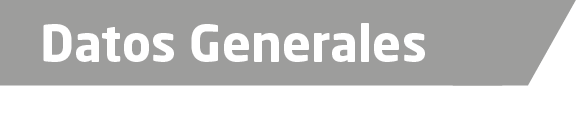 Nombre César Jaime AscencioGrado de Escolaridad LicenciaturaCédula Profesional (Licenciatura) 3549345Teléfono de Oficina 923-23-7-52-78Correo Electrónico cesarjaime80@hotmail.comDatos GeneralesFormación Académica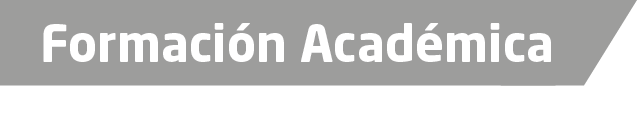 1993-1998Universidad Juárez Autónoma de Tabasco.Villahermosa Tabasco. Estudios de Licenciatura en Derecho.1999-2001Instituto Universitario Puebla, Campus Xalapa, Veracruz. Maestría en Psicología Jurídica y Criminología.2002-2004Universidad Autónoma de Veracruz Villa Rica, Boca del Rio Veracruz. Maestría en Ciencias Penales.NOVIEMBRE 2008Catedrático en la Universidad Cristóbal Colon, en Boca del Rio, Veracruz. Impartiendo el modulo I de la Materia de Derecho Procesal Penal.SEPTIEMBRE-2016DIPLOMADO PARA MANDOS MEDIOS DEL MINISTERIO PÚBLICO.Por parte del Secretariado Ejecutivo del Sistema Nacional de Seguridad Pública y la Academia Regional de Seguridad Pública del Sureste en Coordinación con la Academia Nacional de Administración PenitenciariaTrayectoria Profesional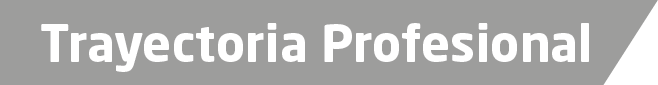 MARZO 2001- MARZO 2015Procuraduría General del Estado.Oficial Secretario, Averiguaciones PreviaAuxiliares del Procurador. Agente del Ministerio Público Adscrito a  Juzgados, Penales Y Civiles de Primera Instancia en los Distrito Judiciales de San Andrés Tuxtla, Huatusco, Orizaba.Agente del Ministerio Publico Investigador en los Distritos Judiciales de Ciudad Mendoza,  Tres Valles, Puerto de Veracruz, San Andrés Tuxtla, Xalapa.Dirección General de Averiguaciones Previas de Tlapacoyan, Poza Rica y Coatzacoalcos.MARZO 2015 A LA FECHAFiscalía General del Estado.Fiscal en la Agencia Segunda del Ministerio Público Investigador de Coatzacoalcos Ver.Fiscal de Distrito en la Unidad Integral de Procuración de Justicia del XXI Distrito en Coatzacoalcos Ver.Fiscal en la agencia primera del Ministerio Público Investigador en Minatitlán Ver.Fiscal Encargado de la Sub Unidad Integral en Las Choapas del XXI Distrito Judicial en Coatzacoalcos Ver. e Conocimiento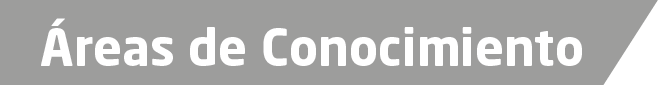 Derecho PenalDerecho ConstitucionalDerechos Humanos.